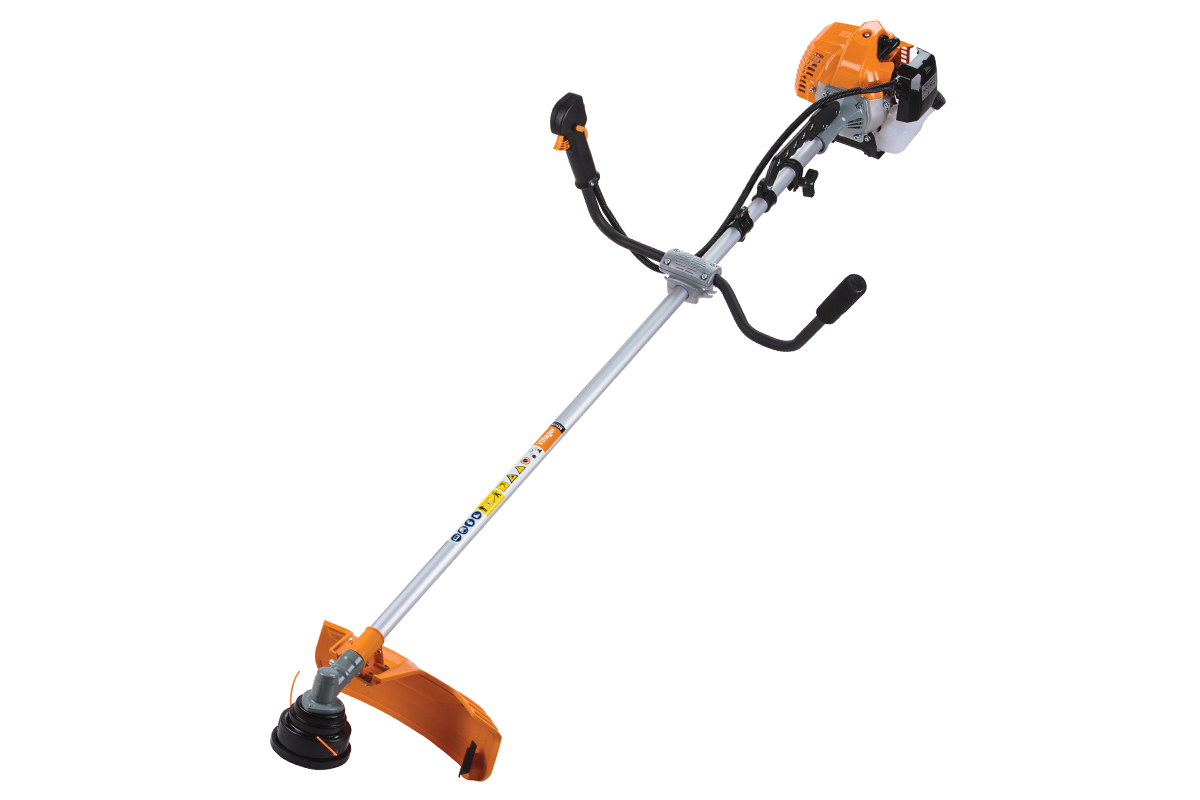 SpecifikacijaKarakteristike Karakteristike KategorijaMotorni trimeriTip motoraDvotaktni, vazdušno hlađeniZapremina motora51.7 cm³Snaga motora / broj obrtaja1.4 kW (6500 rpm)Radni zahvat niti415 mmRadni zahvat noža255 mmSistem prenosaKardanTip kardanske ceviNedeljiva aluminijumskaPrečnik kardanske cevi28 mmTip rukohvataBike rukohvatTip remenaErgonomski remenMasa7.7 kg